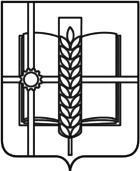 РОССИЙСКАЯ ФЕДЕРАЦИЯРОСТОВСКАЯ ОБЛАСТЬЗЕРНОГРАДСКИЙ РАЙОНМУНИЦИПАЛЬНОЕ ОБРАЗОВАНИЕ«Зерноградское городское поселение»АДМИНИСТРАЦИЯ ЗЕРНОГРАДСКОГО ГОРОДСКОГО ПОСЕЛЕНИЯПОСТАНОВЛЕНИЕот 27.07.2023 № 61 г. ЗерноградО внесении изменений в постановление Администрации Зерноградского городского поселения от 03.12.2018 № 184 «Об утверждении муниципальной программы Зерноградского городского поселения «Развитие культуры» В соответствии со статьей 179 Бюджетного кодекса Российской Федерации, на основании решения Собрания депутатов Зерноградского городского поселения № 85 от 21.06.2023 «О внесении изменений в решение Собрания депутатов Зерноградского городского поселения от 28.12.2022 № 61 «О бюджете Зерноградского городского поселения Зерноградского района на 2023 год и на плановый период 2024 и 2025 годов»», руководствуясь Уставом муниципального образования «Зерноградское городское поселение», Администрация Зерноградского городского поселения постановляет:1. Внести изменения в постановление Администрации Зерноградского городского поселения от 03.12.2018 № 184 «Об утверждении муниципальной программы Зерноградского городского поселения «Развитие культуры» согласно приложению.2. Опубликовать настоящее постановление в печатном средстве массовой информации Зерноградского городского поселения «Зерноград официальный» и разместить на официальном сайте Администрации Зерноградского городского поселения в информационно-телекоммуникационной сети «Интернет».3. Контроль за выполнением настоящего постановления возложить на заместителя главы Администрации Зерноградского городского поселения  Малышеву В.О., заведующего финансово-экономическим сектором Администрации Зерноградского городского поселения Голояд Т.С., ведущего специалиста (по культуре, спорту и делам молодежи) Администрации Зерноградского городского поселения Усову М.В.Глава Администрации Зерноградского городского поселения	                                        И.В. ПолищукПриложение к постановлению Администрации Зерноградского городского поселения от 27.07.2023 № 61ИЗМЕНЕНИЯ,вносимые в постановление Администрации Зерноградского городского поселения от 03.12.2018 № 184 «Об утверждении муниципальной программы Зерноградского городского поселения «Развитие культуры»1. В приложении № 1 к постановлению:1.1. В паспорте  муниципальной программы Зерноградского городского поселения «Развитие культуры» строку «Ресурсное обеспечение муниципальной программы» изложить в следующей редакции:1.2. В паспорте подпрограммы подпрограммы «Муниципальная поддержка и развитие учреждений культуры»  муниципальной программы Зерноградского городского поселения «Развитие культуры» строку «Ресурсное обеспечение подпрограммы» изложить в следующей редакции:1.3. В паспорте подпрограммы «Сохранение памятников истории и культуры»  муниципальной программы Зерноградского городского поселения «Развитие культуры» строку «Ресурсное обеспечение подпрограммы» изложить в следующей редакции:1.4. В паспорте подпрограммы подпрограммы «Организация культурно-массовых мероприятий и социально значимых акций» муниципальной программы Зерноградского городского поселения «Развитие культуры» строку «Ресурсное обеспечение подпрограммы» изложить в следующей редакции:3. В приложение № 5 к муниципальной программе Зерноградского городского поселения «Развитие культуры» «Расходы бюджета Зерноградского городского поселения на реализацию муниципальной программы Зерноградского городского поселения «Развитие культуры» строки 3-8, 16-22 изложить в следующей редакции: «Приложение № 5к муниципальной программе Зерноградского городского поселения «Развитие культуры»РАСХОДЫ бюджета Зерноградского городского поселения на реализацию муниципальной программы Зерноградского городского поселения «Развитие культуры» 4. В приложении № 6 к муниципальной программе Зерноградского городского поселения «Развитие культуры» «Расходы бюджета Зерноградского городского поселения, Зерноградского района, федерального и областного бюджетов, внебюджетных источников на реализацию муниципальной программы Зерноградского городского поселения «Развитие культуры»  строки 3-5, 7 изложить в следующей редакции:«Приложение № 6к муниципальной программе Зерноградского городского поселения «Развитие культуры»РАСХОДЫбюджета Зерноградского городского поселения, Зерноградского района, федерального и областного бюджетов, внебюджетных источников на реализацию муниципальной программы  Зерноградского городского поселения «Развитие культуры»Ресурсное обеспечение муниципальной программыОбщий объем финансирования программы составляет  178806,8 тыс. руб., в том числе:2019 год - 15453,9 тыс. руб.;2020 год - 15654,8 тыс. руб.;2021 год - 17394,2 тыс. руб.;2022 год - 17444,6 тыс. руб.;2023 год - 18585,0 тыс. руб.;2024 год - 19580,7 тыс. руб.;2025 год - 20491,6 тыс. руб.;2026 год - 10840,4 тыс. руб.;2027 год - 10840,4 тыс. руб.;2028 год - 10840,4 тыс. руб.;2029 год - 10840,4 тыс. руб.;2030 год - 10840,4 тыс. руб.Объем средств бюджета Зерноградского городского поселения - 177239,6 тыс. руб., в том числе:2019 год - 15453,9 тыс. руб.;2020 год - 15654,8 тыс. руб.;2021 год - 17394,2 тыс. руб.;2022 год - 17076,8 тыс. руб.;2023 год - 17385,6 тыс. руб.;2024 год - 19580,7 тыс. руб.;2025 год - 20491,6 тыс. руб.;2026 год - 10840,4 тыс. руб.;2027 год - 10840,4 тыс. руб.;2028 год - 10840,4 тыс. руб.;2029 год - 10840,4 тыс. руб.;2030 год - 10840,4 тыс. руб.Объем средств областного бюджета - 1567,2 тыс. руб., в том числе:2022 год -   367,8 тыс. руб.;2023 год - 1199,4 тыс. руб.Ресурсное обеспечение подпрограммыОбщий объем финансирования подпрограммы составляет 169288,7 тыс. руб., в том числе:2019 год - 14253,9 тыс. руб.;2020 год - 14793,2 тыс. руб.;2021 год - 16550,8 тыс. руб.;2022 год - 16451,7 тыс. руб.;2023 год - 17794,8 тыс. руб.;2024 год - 19015,7 тыс. руб.;2025 год - 19926,6 тыс. руб.;2026 год - 10100,4 тыс. руб.;2027 год - 10100,4 тыс. руб.;2028 год - 10100,4 тыс. руб.;2029 год - 10100,4 тыс. руб.;2030 год - 10100,4 тыс. руб.Объем средств бюджета Зерноградского городского поселения - 167721,5 тыс. руб., в том числе:2019 год - 14253,9 тыс. руб.;2020 год - 14793,2 тыс. руб.;2021 год - 16550,8 тыс. руб.;2022 год - 16083,9 тыс. руб.;2023 год -  16595,4 тыс. руб.;2024 год - 19015,7 тыс. руб.;2025 год - 19926,6 тыс. руб.;2026 год - 10100,4 тыс. руб.;2027 год - 10100,4 тыс. руб.;2028 год - 10100,4 тыс. руб.;2029 год - 10100,4 тыс. руб.;2030 год - 10100,4 тыс. руб.Объем средств областного бюджета - 1567,2 тыс. руб., в том числе:2022 год -   367,8 тыс. руб.;2023 год - 1199,4 тыс. руб.Ресурсное обеспечение подпрограммыОбщий объем финансирования за счет средств бюджета Зерноградского городского поселения составляет 6817,1 тыс. руб., в том числе:2019 год - 825,0 тыс. руб.;2020 год - 645,6 тыс. руб.;2021 год - 543,4 тыс. руб.;2022 год - 767,9 тыс. руб.;2023 год - 755,2 тыс. руб.;2024 год - 340,0 тыс. руб.;2025 год - 340,0 тыс. руб.;2026 год - 520,0 тыс. руб.;2027 год - 520,0 тыс. руб.;2028 год - 520,0 тыс. руб.;2029 год - 520,0 тыс. руб.;2030 год - 520,0 тыс. руб.Ресурсное обеспечение подпрограммыОбщий объем финансирования подпрограммы за счет средств бюджета Зерноградского городского поселения составляет 2701,0 тыс. руб., в том числе:2019 год - 375,0 тыс. руб.;2020 год - 216,0 тыс. руб.;2021 год - 300,0 тыс. руб.;2022 год - 225,0 тыс. руб.;2023 год -  35,0 тыс. руб.;2024 год - 225,0 тыс. руб.;2025 год - 225,0 тыс. руб.;2026 год - 220,0 тыс. руб.;2027 год - 220,0 тыс. руб.;2028 год - 220,0 тыс. руб.;2029 год - 220,0 тыс. руб.;2030 год - 220,0 тыс. руб.Наименование муниципальной программы, подпрограммы муниципальной программы,основного мероприятияОтветственный  исполнитель,  соисполнители,  участникиКод бюджетной     классификации расходовКод бюджетной     классификации расходовКод бюджетной     классификации расходовКод бюджетной     классификации расходовОбъем расходов всего (тыс.руб.)в том числе по годам реализации муниципальной программы(тыс.руб.)в том числе по годам реализации муниципальной программы(тыс.руб.)в том числе по годам реализации муниципальной программы(тыс.руб.)в том числе по годам реализации муниципальной программы(тыс.руб.)в том числе по годам реализации муниципальной программы(тыс.руб.)в том числе по годам реализации муниципальной программы(тыс.руб.)в том числе по годам реализации муниципальной программы(тыс.руб.)в том числе по годам реализации муниципальной программы(тыс.руб.)в том числе по годам реализации муниципальной программы(тыс.руб.)в том числе по годам реализации муниципальной программы(тыс.руб.)в том числе по годам реализации муниципальной программы(тыс.руб.)в том числе по годам реализации муниципальной программы(тыс.руб.)Наименование муниципальной программы, подпрограммы муниципальной программы,основного мероприятияОтветственный  исполнитель,  соисполнители,  участникиГРБСРзПрЦСРВРОбъем расходов всего (тыс.руб.)20192020202120222023202420252026202720282029203012345678910111213141516171819Муниципальная программа «Развитие культуры»всего, в том числе:XXXX178806,815453,915654,817394,217444,618585,019580,720491,610840,410840,410840,410840,410840,4Муниципальная программа «Развитие культуры»ответственный исполнитель муниципальной программы - Администрация Зерноградского городского поселения, всегоXXX178806,815453,915654,817394,217444,618585,019580,720491,610840,410840,410840,410840,410840,4Подпрограмма 1«Муниципальная поддержка и развитие учреждений культуры»ответственный исполнитель подпрограммы - Администрация Зерноградского городского поселения, всегоXXX169288,714253,914793,216550,816451,717794,819015,719926,610100,410100,410100,410100,410100,4Основное мероприятие 1.1.Развитие культурно-досуговой деятельностиучастник подпрограммы - муниципальное бюджетное учреждение культуры  Зерноградского городского поселения «Комсомольский Дом культуры и клубы»,всегоXXX106224,29231,38996,510880,310511,710897,911580,012080,06409,36409,36409,36409,36409,3Основное мероприятие 1.2.Развитие библиотечного делаучастник подпрограммы - муниципальное бюджетное учреждение культуры  Зерноградского городского поселения «Центральная городская библиотека имени А.Гайдара»,всего XXX63064,55022,65796,75670,55940,06896,97435,77846,63691,13691,13691,13691,13691,1Подпрограмма 2.«Сохранение памятников истории и культуры»ответственный исполнитель подпрограммы - Администрация Зерноградского городского поселения, всего XXX6817,1825,0645,6543,4767,9755,2340,0340,0520,0520,0520,0520,0520,0Основное мероприятие 2.1.Содержание, проведение капитального и текущего ремонта памятников, находящихся в муниципальной собственности Зерноградского городского поселения, установка мемориальных плит и других памятных знаков, увековечивающих память погибших при защите Отечества,  выдающихся личностей и знаменательных исторических событийответственный исполнитель подпрограммы - Администрация Зерноградского городского поселения, всегоXXX6817,1825,0645,6543,4767,9755,2340,0340,0520,0520,0520,0520,0520,0Подпрограмма 4. «Организация культурно-массовых мероприятий и социально значимых акций»ответственный исполнитель подпрограммы - Администрация Зерноградского городского поселения,всегоXXXX2701,0375,0216,0300,0225,035,0225,0225,0220,0220,0220,0220,0220,0Основное мероприятие 4.1.Организация и проведение мероприятий, посвященных Дню городаответственный исполнитель подпрограммы - Администрация Зерноградского городского поселения,всегоXXX2701,0375,0216,0300,0225,035,0225,0225,0220,0220,0220,0220,0220,0Основное мероприятие 4.2.Организация и проведение мероприятий, посвященных датам воинской славы и памятным датам Отечественной истории и культурыответственный исполнитель подпрограммы - Администрация Зерноградского городского поселения,всегоXXX2701,0375,0216,0300,0225,035,0225,0225,0220,0220,0220,0220,0220,0Основное мероприятие 4.3.Организация и проведение мероприятий, посвященных праздничным и юбилейным датам, профессиональным праздникам; праздников хуторов и поселков Зерноградского поселения, праздников улиц и многоквартирных жилых домов ответственный исполнитель подпрограммы - Администрация Зерноградского городского поселения,всегоXXX2701,0375,0216,0300,0225,035,0225,0225,0220,0220,0220,0220,0220,0Основное мероприятие 4.4.Организация и проведение мероприятий, посвященных Дню местного самоуправления, праздников и акций для председателей ТОС, домовых, уличных, поселковых общественных комитетовответственный исполнитель подпрограммы - Администрация Зерноградского городского поселения,всегоXXX2701,0375,0216,0300,0225,035,0225,0225,0220,0220,0220,0220,0220,0Основное мероприятие 4.5.Организация и проведение культурно-массовых мероприятий для детей и подростков ответственный исполнитель подпрограммы - Администрация Зерноградского городского поселения,всегоXXX2701,0375,0216,0300,0225,035,0225,0225,0220,0220,0220,0220,0220,0Основное мероприятие 4.6.Организация и проведение новогодних мероприятийответственный исполнитель подпрограммы - Администрация Зерноградского городского поселения,всегоXXX2701,0375,0216,0300,0225,035,0225,0225,0220,0220,0220,0220,0220,0Наименование      муниципальной программы,номер и наименование подпрограммыИсточники       финансированияОбъем расходов всего (тыс.руб.)В том числе по годам реализации муниципальной программы(тыс.руб.)В том числе по годам реализации муниципальной программы(тыс.руб.)В том числе по годам реализации муниципальной программы(тыс.руб.)В том числе по годам реализации муниципальной программы(тыс.руб.)В том числе по годам реализации муниципальной программы(тыс.руб.)В том числе по годам реализации муниципальной программы(тыс.руб.)В том числе по годам реализации муниципальной программы(тыс.руб.)В том числе по годам реализации муниципальной программы(тыс.руб.)В том числе по годам реализации муниципальной программы(тыс.руб.)В том числе по годам реализации муниципальной программы(тыс.руб.)В том числе по годам реализации муниципальной программы(тыс.руб.)В том числе по годам реализации муниципальной программы(тыс.руб.)Наименование      муниципальной программы,номер и наименование подпрограммыИсточники       финансированияОбъем расходов всего (тыс.руб.)201920202021202220232024202520262027202820292030123456789101112131415Муниципальная программа «Развитие культуры»всего  178806,815453,915654,817394,217444,618585,019580,720491,610840,410840,410840,410840,410840,4Муниципальная программа «Развитие культуры»бюджет Зерноградского городского поселения  Зерноградского района177239,615453,915654,817394,217076,817385,619580,720491,610840,410840,410840,410840,410840,4Муниципальная программа «Развитие культуры»федеральный бюджет-------------Муниципальная программа «Развитие культуры»областной бюджет 1567,2---367,81199,4-------Муниципальная программа «Развитие культуры»бюджет Зерноградского района-------------Муниципальная программа «Развитие культуры»внебюджетные источники-------------Подпрограмма 1 «Муниципальная поддержка и развитие учреждений культуры»всего  169288,714253,914793,216550,816451,717794,819015,719926,610100,410100,410100,410100,410100,4Подпрограмма 1 «Муниципальная поддержка и развитие учреждений культуры»бюджет Зерноградского городского поселения  Зерноградского района167721,514253,914793,216550,816083,916595,419015,719926,610100,410100,410100,410100,410100,4Подпрограмма 1 «Муниципальная поддержка и развитие учреждений культуры»федеральный бюджет-------------Подпрограмма 1 «Муниципальная поддержка и развитие учреждений культуры»областной бюджет 1567,2---367,81199,4-------Подпрограмма 1 «Муниципальная поддержка и развитие учреждений культуры»бюджет Зерноградского района-------------Подпрограмма 1 «Муниципальная поддержка и развитие учреждений культуры»внебюджетные источники-------------Подпрограмма 2 «Сохранение памятников истории и культуры»всего  6817,1825,0645,6543,4767,9755,2340,0340,0520,0520,0520,0520,0520,0Подпрограмма 2 «Сохранение памятников истории и культуры»бюджет Зерноградского городского поселения  Зерноградского района6817,1825,0645,6543,4767,9755,2340,0340,0520,0520,0520,0520,0520,0Подпрограмма 2 «Сохранение памятников истории и культуры»федеральный бюджет-------------Подпрограмма 2 «Сохранение памятников истории и культуры»областной бюджет -------------Подпрограмма 2 «Сохранение памятников истории и культуры»бюджет Зерноградского района-------------Подпрограмма 2 «Сохранение памятников истории и культуры»внебюджетные источники-------------Подпрограмма 4 «Организация культурно-массовых мероприятий и социально значимых акций»всего  2701,0375,0216,0300,0225,035,0225,0225,0220,0220,0220,0220,0220,0Подпрограмма 4 «Организация культурно-массовых мероприятий и социально значимых акций»бюджет Зерноградского городского поселения  Зерноградского района2701,0375,0216,0300,0225,035,0225,0225,0220,0220,0220,0220,0220,0Подпрограмма 4 «Организация культурно-массовых мероприятий и социально значимых акций»федеральный бюджет-------------Подпрограмма 4 «Организация культурно-массовых мероприятий и социально значимых акций»областной бюджет -------------Подпрограмма 4 «Организация культурно-массовых мероприятий и социально значимых акций»бюджет Зерноградского района-------------Подпрограмма 4 «Организация культурно-массовых мероприятий и социально значимых акций»внебюджетные источники-------------Подпрограмма 4 «Организация культурно-массовых мероприятий и социально значимых акций»всего  -------------